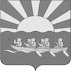 МУНИЦИПАЛЬНОЕ БЮДЖЕТНОЕ ОБЩЕОБРАЗОВАТЕЛЬНОЕ УЧРЕЖДЕНИЕ«Школа-интернат среднего общего образования с. Уэлен»ПРИКАЗ № 01-05/190-1от 24 мая 2021г.	с. УэленВ целях обобщения опыта наставнической деятельности в МБОУ «Ш-ИСОО с.Уэлен», создания условий для формирования эффективной системы поддержки, самоопределения обучающихся, а также по итогам программы наставничества,ПРИКАЗЫВАЮ:1.Поощрить учителей-наставников Фаустову В.А., Бычкову И.М., Бобякову А.А., Таёргину С.М., которые провели результативную работу со своими наставляемыми и осуществить их премирование из дополнительного фонда и экономии оплаты труда.	2.Наградить Грамотой «Лучшая наставническая пара» Скибина Сергея, ученика 10 класса и Ивитук Сергея, ученика 7 класса	      3. Контроль за исполнением настоящего приказа оставляю за собой.Директор школы: 	М.Б. Титаренко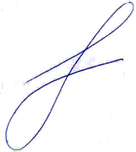 